Uus mees CP - 20 Reaal mees, Ainulaadne olend. CP - 61

Bernard de Montréal 2 konverentsi transkriptsioon ja tõlge.


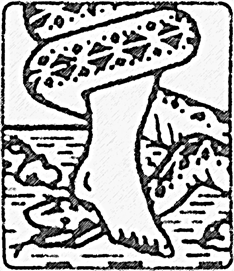 Meie tsivilisatsioonide kulgemine keskendub üha enam eliidi kuritarvitustele ja manipulatsioonidele, kuid vähesed huvituvad okultsete maailmade võimalikest mõjudest inimese psühholoogiale. Just sellele suunale on Bernard of Montreal rajanud oma uurimuse ja töö; enam kui 1000 prantsuskeelset helisalvestust ja raamatut.Diffusion BdM Intl on pühendunud tema töö levitamisele paljudes keeltes, vaatamata sellele, et meil on piiratud ressursid. Kasutame tõlkimiseks tehisintellekti ja kvaliteet on oluliselt paranenud, kuigi mõned elemendid jätavad soovida. Kui te soovite sellele tööle kaasa aidata, oleks teie abi nende tõlgete parandamisel teie keelde väga teretulnud. Võtke meiega ühendust sellel aadressil.contact@diffusion-bdm-intl.comdiffusion-bdm-intl.com/Tervitused kogu Diffusion BdM Intl meeskonnalt.Pierre Riopel                               14. aprill 2023 Bernard de MontréalUUS MEES CP-20Selleks, et uus Inimene saaks kasu uuest intelligentsusest, mis võimaldab tal näha asju nii, nagu nad on, peab ta vabanema kartesiaanlikust mõtlemisest, et ammutada universaalse mõtlemise lõpmatust reservuaarist, millest tal on võimalik lihtsalt ja täpselt mõista võimalikke suhteid, mis peavad eksisteerima Inimese, Inimese vaimu ja intelligentsuse vaimu ning kõigis süsteemides evolutsiooni suunavate intelligentside vahel. Maa Inimene ei saanud oma tausta, oma tugeva emotsionaalse seotuse tõttu kunagi jagada kõrgema intelligentsi saladusi.  Sest neid saladusi valitsesid seadused, mis pidid hoidma Inimest teatud teadmatuses, kuni päevani, mil ta, olles võimeline vabanema oma emotsionaalsusest, oma mõtte subjektiivsusest, suutis ta täiesti säilitada selle vibratsiooni kvaliteedi, mis toimib emotsionaalsusest vabas mentaalses vormis ja ei allu inimliku mõtte psühholoogilisele heakskiidule.See päev on saabunud ja tuleviku Inimene on võimeline suure kergusega ette kujutama ja suure osavusega tõlgendama oma Inimkonna psüühilise korralduse aluspõhimõtteid, samuti aluspõhimõtteid, mis määravad kõrgemate maaväliste tsivilisatsioonide arengu. Tuleviku salajase õpetuse üks alustalasid põhineb väga laial arusaamal Inimese psühholoogilisest reaalsusest. Ja see kontseptsioon, millel ei ole piire peale selle, et Inimene keeldub oma intelligentsusega aktsepteerimast sellise ulatusliku organisatsiooni, sellise ulatusliku loova organiseerimise jõu võimalikkust, vabastab ainult need meeled, mis on kõige enam valmis vastu võtma seda, mida ei ole enam võimalik varjata. Seega on meil siin planeedil täna võimalik kinnitada, et intelligentsuse olemus ise on võrdses proportsioonis kosmoses eksisteeriva valguse hulgaga. See tähendab, et kogu kosmoses olev valgus, mis on kogunenud ja avaldub erinevalt kosmose tasanditel, moodustab selle, mida me nimetame "universumi intelligentsuseks". Sellel intelligentsusel on vaid üks eesmärk - säilitada harmoonia kõigi tasandite, kõikide planeetide ja nende planeetide kõikide kuningriikide vahel. Universaalne intelligentsus on võimsalt keskendunud ühtlustamise põhimõttele, mis peab realiseeruma KÕIGIL, mis moodustavad loodud universumi.Inimene kui evolutsiooniline olend peab ühel päeval mõistma intelligentsuse seadust, et säilitada oma planeedil loodud eluvormid ja eluvormid, mis peavad arenema suunas, mis on teada paljudele olenditele, kuid enamikule tundmatu. Inimese alateadvus, sellest alateadvusest tulenev inimese loovus ei ole seega osa positiivsest intelligentsusest, vaid osa universumi negatiivsest intelligentsusest. Selle mõistmine on oluline, sest see võimaldab arenenud egol, tundlikul olendil, olendil, kes on võimeline tajuma hinge vibratsioone, lahutada end subjektiivse inimliku mõtlemise poolt loodud energiast ja seostada end vibratsiooniliselt teise energiaga, energiaga, mis ei ole tingitud traditsioonide, ajaloo, arvamuste, mõjutuste poolt, vaid mis on edastatud evolutsiooni kõrgeimatest sfääridest Inimese jaoks, kes esindab selle evolutsiooni madalamaid, kuid sellegipoolest väga olulisi sfääre.Niikaua kui inimese ego on küllastunud oma intelligentsuse illusioonidega, on tal võimatu tajuda loori, mis teda universaalsest intelligentsusest lahutab. Tal on võimatu ette kujutada selle loori olemasolu ja seeläbi tungida universaalse intelligentsuse täiuslikule, tasakaalustatud, harmoneerivale kiirgusele. Homne Inimene, Inimene, kes on aluseks uue inimvara püstitamisele, on esimene, kes mõistab, et intelligentsus ei ole iseenesest inimlik, vaid et Inimene on kanal, mis peab vastu võtma universaalse energia printsiibi, mis määrab kogu loova tegevuse suuna universumis. Ja just sellest punktist alates on Inimkonna evolutsioonis võimalik, et Inimene saab lõplikult sõltumatuks kõigist isikliku mõtlemise vormidest, et olla võimeline vastu võtma, suunama, õpetama, loovuse režiimis, mis on vaba kõigist subjektiivsetest, ebatäiuslikest vormidest, mis on seotud inimmeele pimeda isiksusega. Inimese meeled on loomupäraselt läbipõimunud reaalsuse suhtes ja seetõttu on tema intelligentsus loomupäraselt piiratud tema meelte poolt. Seni, kuni inimese isiksus ei muutu selle olemuse poolt, millest lähtuvalt ta asju näeb, ja kuni tema ego ei ole tõstetud kõrgemale vibratsioonisagedusele, kui seda dikteerib isiksus, on tal võimatu töötada otse intelligentsidega, mis tegelevad teistel tasanditel, suurema ulatuse, täielikkuse ja kõrge täiuslikkuse funktsioonidega. Siiski saab inimene lähitulevikus lõpuks ometi jõuda nende intelligentside juurde, kes töötavad temast kõrgematel, kuid siiski talle võimalusel nähtavatel tasanditel. Ja kui Inimene on saavutanud selle nähtavuse võime, siis on tal võimatu tagasi vaadata. Sest kõik see, mis on tema ees, kõik universaalse intelligentsi lõpmatud loomingulised võimalused, on leidnud tema mõistuses loomevõime asukoha, mida ta pole kunagi ära tundnud, välja arvatud oma hinge väga sügavad ja vaikivad seiklused.Kuid ühel päeval peab inimhinge saama Inimese jaoks reaalsuseks. Selle jõud peab saama tema tahte kaudu ükskord ja lõplikult realiseeritavaks. Ja selle ammendamatut potentsiaali peab tunnustama ka Inimese ego, mille avaldumine mateerias või selle mateeria lähedastel alatasanditel peab talle avaldama lõpliku mulje lõpmatusest. Inimene on sajandeid, aastatuhandeid arenenud väga suures sfääris, mis on ülalt alla õmmeldud kõigi võimalike ja mõeldavate valede vormidega. Valedega, mis olid inimsoo saatuse poolt ette nähtud, kuid siiski valedega, mis on pooleldi tõesed. Ja homne Inimene peab lõpuks ometi tunnistama endas reaalsusele juurdepääsu jõudu, jõudu, mis annab talle võime näha KÕIKI ja mõista seda totaalselt.Inimese mõtlemine on nii vangistatud energiasse, mis on otseselt seotud Inimese subjektiivse emotsiooni kogemusega, et see on tänapäeval muutunud võimatuks asendama isegi tema intuitsiooni nõrka sära.  See mõte on kaotanud võime kristalliseerida endas vähimatki reaalsuse tuuma. Inimese intuitsioon on kaotanud oma jõu, kaotanud võime tungida inimese mõttemaailma. Nii et ta on nüüd oma meelte armu all ja tema mõistus on omaenda piiride armu all. Homne inimene suudab ja peab suure kergusega vestlema teiste olenditega, kes arenevad teistel tasanditel või teistel planeetidel. Kuid enne kui see töö, see areng hakkab vilja kandma, on Inimene, kes saab olema nende sidemete, nende kaugvestluste pioneeriks lõpmatus kosmoses, esimene, kes kannatab häirete all, mida tekitab kohtumine tema ja tema enda jaoks mitteomase mõistuse vahel. Ja sellest kahe vaimu kohtumisest tuleneb uus vibratsioon, uus vibratsioon, mis tekitab Inimese egos võimet teada, võimet ära tunda ja võimet tungida universumi suurimatesse saladustesse. Kuni Inimene ei mõista, et tema subjektiivse meele vähimadki plaanid, tema isikliku mõtte vähimadki mõtisklused peegeldavad võimsaid emotsionaalse energia vorme, võimsaid subjektiivse energia vorme, on tal võimatu mõista, et tema mõtte loori taga seisab tohutu teadmiste katedraal. Küsimus ei ole enam selles, et Inimene, homne Inimene, vaatab enda taha. Küsimus ei ole enam selles, et inimkond mõtiskleb selle üle, mida ta on juba püüdnud mõista. Küsimus on selles, et homne Inimene pöördub ükskord ja lõplikult tagasi oma kodumaa, see tähendab, oma tõelise vaimu juurde, see tähendab, et taas kord selle vaimu juurde, mis on temas, mitte selle vaimu juurde, mis on talle peale surutud. Ülesanne ei ole kerge ja koormus on täiesti individuaalne. Ükski Inimene ei saa kogeda teise Inimese jaoks kontakti sfääridega. See kontakt on isiklik ja peab toimuma vastavalt iga inimese vibratsioonilisele, energeetilisele võimekusele. Kuid see kontakt eeldab üht põhiprintsiipi, milleks on selle mõistmine, et Inimene on ennekõike Superman. Et Inimene on ennekõike suurem kui see, mida ta on seni ilmutanud. Et Inimene on ennekõike olend, kes on võimsalt seotud valguse jõududega, võimsalt seotud evolutsiooni suunavate jõududega, tingimusel, et ta tunneb oma hinge olemust ja et ta suudab suure kergusega tungida selle isikliku reaalsuse energiasse. Maa ei saa enam oodata, inimesed peavad avama uue tee, inimesed peavad mõistma täiesti uusi asju. Inimene peab liikuma sellise saamise poole, mis ei kuulu enam tema ego emantsipatsiooni soovile, vaid mis on osa terviklikkusest, mis on osa reaalsusest ja mida tuntakse juba kõrgematel tasanditel, vastavalt minevikule, olevikule või tulevikule. Inimene ei saa enam muretseda, ta peab suutma üha enam ja enam tungida sellesse energiasse, et realiseerida oma olemuse kogu potentsiaali ja näha oma tuleviku täielikku nägemust. Nii raske kui homne on inimkonnale, on homne lihtne ühele teisele osale inimkonnast. Ja selle elustiili erinevuse absoluutseks tingimuseks saab olema Inimese individuaalne võime olla intelligentses, vibratsioonilises kontaktis evolutsiooni juhtivate jõududega, mis on seotud nii tema saatuse kui ka tema loomisega.Inimene ei saa enam elada elu, mis allub pimeda, dekadentliku ühiskonna ja sureva tsivilisatsiooni poolt peale surutud vormi domineerimisele. Inimene ei saa enam olla orjastatud mõttetingimustele, mis ei teeni enam inimest, indiviidi ja ühiskonda, vaid teenivad nii indiviidi kui ka seda ühiskonda. Inimese säilitamine, planeedi säilitamine, elu säilitamine ei ole tingitud inimese tahtest või jõust, vaid evolutsiooni valitsevatest jõududest, valguse jõududest.  Ja need jõud muutuvad üha võimsamaks. Ja igasugune piirang, igasugune jõupingutus nende jõudude vastu osutub kasutuks, sest mateeria, keha, on tuletatud vaimust. Mõista, et intelligentsus ei tule inimesest, ei ole inimesele lihtne, sest inimene on mõistnud intelligentsuse olemuse, on mõistnud oma intelligentsuse olemuse. Ja tema intelligentsuse kontseptsioon ei ole lõplik kontseptsioon, vaid üleminekukontseptsioon, mis tuleneb tema ego olemusest, tema mõistuse piiratusest ja võimetusest elada ego ja isiksuse tasandil hinge täielikus ja täiuslikus säravas olekus. Kuigi inimesel ei ole selle seisundiga midagi pistmist, kuigi inimene ei ole kosmilises mõttes selle seisundi eest vastutav, on ta seda seisundit elanud, arendanud ja selle juhtimine peegeldub temas juba ajaloo algusest peale. Küsimus ei ole enam selles, et ratsionaliseerida involutsiooni (allapoole suunatud evolutsiooni) põhjust, vaid selles, et mõista evolutsiooni tulevikku ja seda, et sellel planeedil algab üha võimsam vibratsioonilise energia tungimine, mis peab hävitama inimese mõtteviisi vormid. See tähendab, et subjektiivse mõtlemise alus, et vabastada lõpuks Inimese mõistus ja võimaldada tal lõpuks teada saada, mida tähendab sõna "vaim", sõna "nähtamatu", sõna "lõpmatu", sõna "valgus", sõna "Jumal", sõna "hing". Teisisõnu, kõike seda, mida meie planeedil oleme algusest peale pidanud oluliseks igasuguse mateeriast väljapoole jääva ellujäämise jaoks.Inimene ei suuda enam avastada seda, mis seisab tema ees, mitte filosoofilise mõtlemise kaudu, ükskõik millise kvaliteedi või värvusega, vaid otsese tajumise kaudu vaimu liikumisest evolutsiooni eri tasanditel, vaimu liikumise kaudu loodu enda alustes.Inimese ees on tohutu "kaart", lõputu tee ja jõud, millest ta ei oska aimata. Nii palju kui elu on olnud tema jaoks minevikus materiaalne kogemus, nii palju on elu homme tema jaoks kogemus väljaspool meeli, väljaspool ainet, kuid otseselt seotud meeli ja ainega. Kui Vürstkonnad ei soovinud avada inimesele tema arusaamade absurdseid tahke, siis selleks, et ta saaks arendada vajalikke vahendeid, mis ühel päeval teeniksid teda, et nõuda tagasi seda, mida temalt on varjatud. Me teame täna, et inimeselt ei nõuta midagi muud kui tema mõistuse täielikku avamist. Kuid me teame ka, et see nõue on täielik, sest inimese vaimu ja nähtamatu lõpmatuse vaheline kontakt on kontakt, mis nõuab täiuslikku tasakaalu inimese mõistuse ja tunnete vahel. Ja just sellest tingimusest, mis on täidetud kõigis selle aspektides, tekib uus Inimene, kuuenda juurerassi Inimene, homne Inimene. Nii palju kui aeg teenib Inimese konditsioneerimist, teenib see ka tema konditsioneerimise lõpetamist, kui ta on hakanud mõistma oma illusioonide võimetust tegelikkuse suhtes või oma olemuse vibratsioonilise olemuse võimalikku realiseerimist. Ja kui ta on seda vibratsioonilist olemust mõistnud, kui ta on hakanud mõistma olemust, mida vibratsioon temas toimima paneb, siis on ta teel, mis viib paratamatult tema täieliku arenguni, s.t. nähtavale, intelligentsele kontaktile nähtamatuga.Ja just sellest kontaktist nähtamatuga mõistab ta, et saladus, mida kõrgemate tasandite intelligentsid tema pea kohal aastatuhandeid hoidsid, oli saladus, mille tegelikkust või realiseerimist tuli varjata, sest lapsele ei saa anda midagi, mille väge ta ei mõista. Ja nii kaua, kui Inimene oli laps, nii kaua, kui Inimkond oli veel oma arengu primitiivses staadiumis, ei saanud tema kätte anda teadmisi, mis võisid ainult teda teenida. Inimene, kes tunneb ära inimintellekti illusiooni, hakkab juba tungima tegelikkuse saladusse. Inimene, kes hakkab mõistma subjektiivse mõtlemise illusiooni, hakkab juba mõistma universaalse mõtlemise lõpmatust.  Aeg saab siis tema võimaliku arengu ja ka tema osalise või täieliku arengu kohtunikuks. Ühel päeval on inimene sunnitud tunnistama, et intelligentsid, mis minevikus kutsusid temast esile tunnustuse, olgu see siis religioosne või müstiline, olid tegelikult samasugused olendid nagu tema ise, kuid allutatud palju kõrgematele ja täiuslikumatele arengutingimustele. Igasugune emotsioon, mis on seotud nende olendite olemasolu, kandmise ja teenimisega, on puhtinimlik emotsioon, mis võib tekitada inimeses ainult primitiivse vaatepildi. Niikaua kui Inimene pidi uskuma, ei saanud Inimene teada. Sest iga uskumus, ükskõik mis eesmärgil, ükskõik millise väärtusega, tekitab inimeses vastutuse selle ees, mida ta usub. Ja see vastutus põhineb emotsionaalsel sidemel, mis seob teda ühiskonnaga, mille sidet ta jagab. Kui tegelikult peab iga Inimene, keda kutsutakse osalema koos teadmiste tohutute koridoride lõpmatusega, leidma endas suure üksinduse ja täheldama endas, et reaalsus, mille aspekte ta tunneb, võib ainult teenida inimestevaheliste sidemete sotsiaalset korraldamist. Kuid kuna Inimese ühiskond pidi arenema, pidi üha enam ühtlustuma, siis muutusid uskumused vajalikuks. Kuid nüüd, kus Inimene astub uude tsüklisse, kus individuaalsus, kus universaalsus peab valitsema kõigi võimalike ühiskondlike korraldusviiside üle, muutub Inimese jaoks hädavajalikuks näha, et tema sees on leek, mis seob teda universaalse, kosmilisega, ja et see leek, oma loomingulise tootega võib luua materiaalsel tasandil harmoonilisi elu- ja eksistentsitingimusi, mis võimaldavad ühiskonda ümber korraldada täiesti uute ja üksikisiku psühholoogilisest elust või sotsiaalsest traditsioonist, milles see inimene on sündinud, täiesti eraldiseisvate põhimõtete järgi. Teisisõnu, me väidame, et homne inimene, üksikisik, kes satub vibratsioonilises kontaktis nähtamatute jõududega, oskab ära tunda neid, kes on samal evolutsioonilisel teel, ja oskab ära tunda ka neid, kes liiguvad vastupidises suunas. Ja säilitades tasakaalu inimesega, oskab ta luua uut tasakaalu tasanditel, mis ei ole nähtav inimesele, kelle intelligentsus on veel pimendatud mõistuse, vormi ja traditsiooni poolt.Kuid seda teadmist tuleb arendada täna, sest homme saab sellest aru. Seda tuleb edendada täna, sest need, kellele see on mõeldud, on valmis seda tundma, tajuma, homme on nad valmis seda mõistma. Inimese jaoks ei ole enam tõlgendamise küsimus, vaid vastuvõtmine ja võime vastu võtta ilma tõlgendamiseta, nii et energia, selle vibratsioon, mida ta vastu võtab, tungib sinna, kuhu peab, ja lööb temas hooba, mis peab tõstma ukse, mis on alati varjanud välisruumi. Uks, mis on alati varjanud teist reaalsust, uks, mis on alati takistanud inimest olemast tõeliselt inimene ja teostamast oma loomulikke õigusi kosmoses. See tähendab, õigusi, mis võimaldavad tal luua oma planeedil vajalikke jõude, mis võimaldavad tal luua uusi tingimusi teise evolutsiooni jaoks, õigusi suhelda telepaatiliselt mitte ainult oma planeedi Inimestega, vaid ka teiste planeetide Inimestega, mitte ainult elavate Inimestega, vaid ka kõrgemate tasandite surematute intelligentsidega.Teisisõnu, Inimene peab taastama selle, mille ta kaotas, mitte oma süü tõttu, vaid sellepärast, et kosmoses olid juba olemas intelligentsid, kes jälgisid inimdraamatut ja hoolitsesid selle eest, et evolutsioon toimuks, nagu nende suurte intelligentside suurtes plaanides ette nähtud. Ehkki Inimene on saanud vigastada, Ehkki Inimene on kannatanud, Ehkki Inimene on pidurdatud, on tulemas aeg, mil seesama Inimene ei ole enam teadmatuse ripakile kinnitatud, vaid vabastatakse nende samade jõudude poolt, mis on minevikus püüdnud temas tekitada emotsionaalset lojaalsust vormidele, mis on tema tsivilisatsiooni kasvuks hädavajalikud. Inimesele on raske kuulutada asju, mis ei ole talle täna konkreetselt saavutatavad. Kuid siiski on vaja tekitada temas piisavalt jõudu, mis võimaldaks tal ületada tema elukontseptsiooni piirid, aidata tal vähehaaval ületada vormi takistusi ja ületada oma tunnete lõksu, et ta saaks ühel päeval lõpuks läbi murda ruumi müüri ja vallutada vaimu tohutuid alasid. Sest ta saab alguse vaimust ja peab naasma vaimu juurde. Aga seekord oma kehas ülistatuna ja oma tahtega võimsalt mateeria üle. Bernard de MontréalREAAL MEES, AINULAADNE OLEND CP-061Inimene on ainulaadne olend. Mitte sellepärast, et ta arvab, et ta on, mitte sellepärast, et ta tunneb, et ta on seda nende võimete tõttu, mida ta on evolutsiooni käigus arendanud, vaid sellepärast, et ta peab ennast oma valguses realiseerima. Inimene on ainulaadne, kuigi ta ei ole seda veel teadvustanud, st ta ei ole veel teadlik ei Maa eetrist ega oma materiaalse keha eetrist. reaal mees on niivõrd unikaalne olend, et tal puudub geneetiline seos selle materiaalse olendiga, mida me täna maakera peal näeme. Reaalne Inimene on nii ainulaadne, et tänane Maa Inimene ei tunne teda. Inimene on tulevase valguse evolutsiooni toode maailmas, mis on paralleelne meile teadaoleva Maa ruumiga, mida me nimetame Maa eetriks. Kui tänane Maa Inimene kohtuks tõelise Inimesega, oleks ta šokeeritud, sest ta avastaks olendi, kes ei ole tema ajastu, kes tegeleb asjadega, mis ei sobi inimesele ja tema rassile.reaal mees on nii ainulaadne, et tema koostis on täiesti erinev sellest olendist, mida me täna Maal tunneme. Sest universaalne energia voolab läbi tema ja ühendab kõik tema elutasandid. Nii et ta saab endaga suhestuda ainult niivõrd, kuivõrd ta suudab luua illusiooni oma vormi avaldumise, energeetilise manipuleerimise kaudu. Tõelise Inimese, Superman'i, ainult inimvormiga seotud Inimese "ühtsus" (individuaalsus) tuleneb temasse kanaliseeritud energia ja intelligentsuse täiuslikust suhtest aatomi peentel tasanditel, mis moodustavad Inimese elava materjali. Kuna aatom või aatomiteadvus on Inimese elav materjal, see tähendab, ainulaadne materjal, mis leidub tema reaalsuse kõikidel tasanditel, siis reaal mees saab sellest teadlikuks ja omab seda, see tähendab, et temast saab selle peremees, sest eluenergia kuuletub talle, nüüd, kui ta on sisenenud elu saladusse ja tunneb intelligentsuse seadusi, mis reguleerivad selle arengut.reaal mees on ainulaadne omataoline, sest ta on inimtüüpi, kuid inimtüüpi, mis ei allu enam temast madalama intelligentsuse kontrollile, sest tema intelligentsus ei ole enam astraalne ja teda ei saa valitseda vormi illusioon. Ainulaadse olendina on reaal mees galaktikat valitsevate valgusolendite otsene järeltulija, kes asuvad tasandite taga ja kohal, mis tekitavad galaktikas erinevaid vorme, mis teenivad tõelisest intelligentsusest madalamate rasside kujundamist. Selleks, et inimene oleks ainulaadne, ei tohi ta olla ühegi intelligentsi ori, st tema intelligents peab pärinema organiseeritud teadvuse aatomitasanditest kõrgemalt. Nii, et tema intelligentsuse produkt võib vastata tegeliku elu seadustele, see tähendab, vastata nende helendavate olendite kohalolekule, kes on osa temast, tema teadvuse aatomitasanditel.Tõepoolest, valgusolendid on osa Inimese aatomiteadvuse tasanditest ja neil on võime asustada Inimest kõigil tema organiseeritud teadvuse tasanditel. See, mis blokeerib neid olendeid, see, mis blokeerib nende kohalolekut inimeses, on tema ebatavaline side madalamate intelligentsidega, kes arenevad mitte inimese aatomiteadvuse tasandil, vaid inimese teadvuses loodud telepaatilises võrgustikus, mis annab neile ligipääsu inimese teadvusele. Inimese aatomiteadvuse osaks olevad valgusolendid annavad talle elu, see tähendab, et nende kohalolek Inimese tasanditel annab nendele tasanditele energiat. Nii et need tasandid saavad organiseeritud kujul toetada nende kohalolekut ja seega elu. Kuid elu, mida nad annavad inimesele, on saastunud teiste madalamate intelligentside poolt. Nii et elu, mida Inimene näib elavat, ei ole tõeline elu, st vaimu elu, vaid vormi elu. Ja vormi elu ei saa oma alaväärsuse tõttu lubada inimesel maa peal teostada või ilmutada maa peal tõelist elu. Ja niikaua kui Inimene elab vormi elu, ootab tõeline elu tasandite taga ja kohal, et end ilmutada. Kui aga on õnnestunud tungida Inimese mõistusesse, nagu see on olemas Inimese aatomiteadvuse tasanditel, siis muutub Inimese mõistus ja Inimene on tõeline, see tähendab, et tal on elu vägi endas ja ta saab omakorda loojaks.Reaalse Inimese ühtsus on nii erakordne, et kosmoses ei ole ühtegi reaalse Inimese mudelit, kuigi universumis on lõpmatult palju teadvustamata Inimese mudeleid. Ja kuna tõelise Inimese mudelit ei ole olemas, sest iga reaal mees on uus, see tähendab, et ta moodustub järk-järgult energia laskumisel tema aatomiteadvuse tasanditele, kuni tema meel on sellest läbi imbunud, siis ei ole sellisel Inimesel algust ega lõppu. Sest algus ja lõpp on olemas ainult mudelinimese jaoks: Inimese jaoks, kes on loodud vastavalt tema ajule avalduvate muljete seadustele. Tõelise Inimese ühtsus paljastab elu imelisuse ja selle võimatuse, et valel elul oleks tema üle mingit võimu, sest see Inimene ei saa enam olla vähem, kui ta on. Ta saab olla ainult rohkem, ja see rohkem on tingitud ainult ajast, mis kulub selleks, et energia voolaks tema aatomiteadvusse ja tungiks täiuslikult tema vaimusse, nii et Inimese vaimust saaks valguse jõud Maal. Tõelise Inimese ühtsus ei ole Maa peal kunagi rassiliselt realiseerunud, sest ainult mõned üksikud indiviidid on minevikus tundnud ja kogenud oma tõelist identiteeti. Kuid tulevasel evolutsioonil tunneb suur hulk Inimesi oma identiteeti ja uutmoodi Inimene ilmneb tema sees oleva energiajõu kaudu, tema täiustatud tahte ja täiuslikult arenenud intelligentsuse ning tema teadvuse täiuslikkuses koheselt realiseerunud armastuse kontrolli all.Tõelise Inimese ühtsus mõjub kõigile involutsiooni seadustele niivõrd vastu, et ta on sunnitud oma ilmumise teatud hetkel Maa tasandil tagasi tõmbuma koos nendega, kes on samadest elujõududest kui ta ise, et ta saaks tema nägemusest lähtuvate tingimuste alusel luua tsivilisatsiooni, mis on võrdne tema intelligentsusega, võrdne tema tahtega ja tema armastuse raames elu ja selle vastu, mida see kõige täiuslikumalt esindab.Tõelise Inimese ainulaadsus sõltub ainult tema täiuslikust suhtest energiaga, mis tekitab elu, kuid millel ei ole Maal muud võimu kui inimese teadvuse aatomitasandil. Igasugune edasine areng, mis õpib involutsiooni, tuleb tagasi hoida allikas, see tähendab, tõelise Inimese meeles, kes kaitseb elu elu surma ja surematuse kaotamise vastu.  Reaalse Inimese ühtsus ühendab kõik võimalused, mis trotsivad surma seadusi, sellisel määral, et selline Inimene ei saa enam mingil hetkel olla osa sellest inimsuguvõsast, mis on teda materiaalseks vormiks teeninud, et võimaldada järjepidevust vormi mudelis, kuid mitte järjepidevust mudeli teadvuses. Elu pidev vaesumine Maal, mis on tingitud inimrassi teadvustamatusest, sunnib Maad oma poegi hülgama, sest neil ei ole piisavalt intelligentsust, et mõista tule seadusi, kui viimane laskub maakera peale, et kustutada see, mis hingab ainult hävingut ja teadvuse lagunemist. Maa on midagi enamat kui aineglobus. Maa on ärkav vaim ja see vaim sisaldab kõike, mis eksisteerib inimteadvuse aatomitasanditel. Nii et saabub aeg, mil Maa vajab teadvuse poolt muljutud teadvuse parandamist. Ja see on reaal mees, keda ta hüüab, ja eluhüüd heliseb läbi planeedi eetri ja see hüüd summutab selle, mis on juba surma lähedal. Ja uus inimintellekt toob Maale uue elu ja Maa parandab ennast. Kui ta on kord parandatud, siis toodab ta seda, mida ta pole kunagi varem inimesele andnud, sest ta saab olema tõelise inimese pilgu all, kes teab kõiki selle saladusi, st vaimu, st planeetide teadvust.  reaal mees on nii ainulaadne, et ta ei saa kannatada, et talle valetatakse, s.t. intelligentsus on temas täiesti olemas. Valetamine aeglustab Maa arengut. Seepärast on üks esimesi võimeid, mida reaal mees tunneb, see, et ta ei allu mingisugustele valedele. Sest valetamine takistab suhtlemist, intelligentsuse voolamist Inimeste vahel. Ja see katkestus aeglustab tõelise elu laskumist Maale ja selle intelligentsuse rakendamist Maa ja Inimese hüvanguks. Tõelise Inimese ühtsus mõjub vastu kõigile eelneva elu vormidele, sest tema teadvuse jõud on ainus intelligentsuse allikas maakeral, mis ei sõltu intelligentsuse madalamatest tasanditest, mis domineerisid iidse Inimese mõistuses. Nii et tõelist Inimest ei saa valetada. Mitte sellepärast, et ta on üksi oma intelligentsusega, vaid sellepärast, et ta on üksi oma intelligentsusega. Ja see seisund on uus Maa ja homse inimkonna jaoks. Minevikus on Maa verd kasutatud surma maailmade toitmiseks. Samal ajal kui homme on Maa elu ainus energia, mida reaal mees kasutab. Nii et surmamaailmad ei suuda enam Inimest orjastada ja Inimene ei ole enam kohustatud nende juurde tagasi pöörduma, sest surmamaailmad toituvad ainult Maa verest ja Maa veri on igasugune tegevus, mis ei ole elu energia toode Inimese aatomiteadvuse tasanditel.Miks on Maa nii rikas? Sest ta toitub energiast oma aatomiteadvuse tasanditel. Miks ta vaesub? Sest teised teadvuse tasandid on selle intelligentsuse korrastanud. Ja kui Maa intelligentsus on segunenud, peab inimkond selle eest maksma, sest Maa on Inimese materiaalse vormi ema. Aga kui reaal mees on Maal ja tal on teine vorm, mis on võimsam kui tema materiaalne vorm, siis annab ta Maale tagasi selle, mida ta on kaotanud, ja Maa saab ilusaks.Tõelise Inimese ainulaadsus ei sõltu mitte ainult tema tõelisest intelligentsusest, vaid ka tema võimest Maa elu üle. Miks see võim Maa üle? Sest see on sündinud intelligentsusest, mis andis Maale elu. Ja kui see ülim intelligentsus vibreerib inimeses, ei ole ta enam oma lihaliku vormi ja Maa mateeria seaduste ori. Ta saab peremeheks kõige üle, mis teeb või on teinud Maast hea koha kosmoses elamiseks. Kui reaal mees on valguse poeg, siis on ka kirjas, et ta on iseenda peremees, see tähendab, et ta on ise võimeline kutsuma valgust, et eemaldada end madalama mateeria seadustest, mis on olemas ainult selleks, et toetada elussüsteeme, mis ei ole veel eluvalgus.Tõelise Inimese ühtsus painutab kõike, mis ei ole intelligentsile lähedane, sest tema ilmumine maakera pinnal tekitab šoki, mis pimestab rahvaid. Mitte sellepärast, et neid häirib tema ilmumine Maale, vaid sellepärast, et neid häirib tema intelligentsus ja võimsus. Maa rahvad ei ole tänapäeval tundnud Valguse poega, sest sõja aeg pidi mööduma. Aga kui valguse pojad ilmuvad maailma, tahab pimedus nende kohalolekut lämmatada. Ja see saab olema võimatu, sest pimedusel ei ole võimu elu üle. Ja ainult elu vägi saab surmast pääseda. Pimedus on võimetu ja valguse pojad - tõelised Inimesed - kutsuvad oma vennad, kes vaatavad kaugelt alla Maale, ja need tulevad, et luua Maal uus teadus, et Inimesed saaksid kaotatud aja tagasi. Kuid seda teadust hakkab tundma ja mõistma reaal mees, sest reaal mees on juba selle teaduse intelligentsuses. Kuid selle teaduse tulek Maale võimaldab tal alustada sealt, kus tema vennad on juba energiat omandanud, sest reaal mees peab õppima energiat omandama. Energia valdamine on osa intelligentse elu liikumisest kosmoses, ja kui intelligentne elu on piisavalt arenenud, et energiat valitseda, saab see intelligentne elu moodustada oma intelligentsusele vastava tsivilisatsiooni.Kuid reaal mees ei allu oma vendade teadusele, sest ka temal on intelligentsuse võim, nii et Maa Inimese ja Kosmose Inimese vahel toimub vahetus, ja see vahetus põhineb armastuse seadustel, mida tõeline Maa Inimene tunneb ja mida ei tunne ei Kosmose Inimene ega teadvustamata Maa Inimene. Siis õpetab tõeline Maa Inimene Kosmoseinimesele Armastuse energia seadusi ja Kosmoseinimene õpetab tõelisele Maa Inimesele Energia teaduse seadusi. Armastuse Energia seadused on suuremad kui Energia teaduse seadused, sest Armastus on kõige ilusam põhimõte ja esimene. Ja Intelligentsuse suurus peab olema kooskõlas Armastuse iluga kosmoses arenevate tõeliste Inimeste rasside seas, nii et ühel päeval, kauges tulevikus, võib Universaalne Tahe valitseda kõikjal universumis, kõikidel loomise tasanditel ja kõigis reaalsuse skaalades.Seepärast on reaal mees ainulaadne omataoline, sest tema valduses on võtmed tõelise Armastuse jaoks, mis avaldub ainult eetris, samas kui tema vennad valdavad võtmeid Energia teaduse Intelligentsuse jaoks.Reaalse Inimese ühtsus tuleneb just sellest reaalsusest, mida ta kehastab, s.t. reaalsusest, mis ei ole veel maakeral ilmnenud, välja arvatud mõned üksikud näited. Kuid see homne reaal mees, kuigi ta esindab seda, mis on tänase päevani kõrgeim, ei ole sarnane millegi sellisega, mis on olnud minevikus Maa peal suur, sest loomise energia ei korda ennast, ta "tõuseb", täiustub ja muudab täiuslikumaks ja võimsamaks selle, mida ta asustab. Inimene mõistab homme, et elu on nii võimas, et ta suudab luua elumudeleid, millel ei ole mälu, see tähendab, elumudeleid, mis on isetäiustuvad, just tänu sellele, et nad on juba ühendatud energiaga, mille intelligentsus on täiuslikult kooskõlastatud inimese organisatsiooniliste printsiipidega. See on reaal mees. reaal mees on nii täiustatud, et ta peab vaid oma täiuslikkust ilmutama, et luua uus kord Maal. Tema ainulaadsus saab realiseeruda ainult tema enda teadvuses. Ainult ta teab oma olemust ja ainult ta saab hästi aru, miks tõeline elu Maal on võimatu, kuni surm ei anna teed.Tõelise Inimese ühtsus, kelle teadvus ületab tema materiaalse keha piirid, surub alateadlikule Inimesele peale tema ainulaadse nägemuse reaalsusest. Sest see reaalsus ei sõltu ei meeltest ega tavamõistusest. See reaalsus sõltub ainult nähtamatu universumi harmooniliste seaduste kohaselt organiseeritud ürgse energia laskumisest ainesse, millest arenev kosmos võtab kuju. Tõelise inimese kindlus on temas tegutseva aruka elu tulemus, mitte aga tema arusaam tõe ja vale, tõe või vale suhtest. Tõelist Inimest ei iseloomusta kõige enam see, mis ta on, vaid see, milleks ta muutub, s.t. mida ta esindab lõpmatult evolutsiooni skaalal. Tema inimloomus jääb, kuid see ei ole enam tema vaimu elukoht, sest viimane elab selle järgi, mida ta näeb eetris, mitte selle järgi, mida ta tajub oma meelte kaudu. Tõelise Inimese meeled on ainult vahendid, mis võimaldavad tal hoida kontakti ainega. Nad on kaotanud oma pimeda väärtuse teadvustamata Inimese jaoks, kes elas nende muljetest, sest ta ei ole veel sündinud elule, s.t. enda nähtamatusele. Tõeline elu on tõelise Inimese sisenemine nähtamatusse, s.t. reaalsuse avaldumisse tema materiaalse vormi aatomitasandil. See elu on nii reaalne, et see on normaalne, et seda ei saa teadvustada, ära tunda ega mõista, isegi mitte filosoofiliselt, teadvustamata Inimene, kes kasutab sõnade vormi, et püüda elu tegelikkust mõista. Seepärast saab reaal mees olla reaalne ainult enda jaoks, iseendas ja nende suhtes, kes on samas reaalsuses. Reaalse Inimese ühtsus tuleneb sellest, et ta ei kanna endas mingit mälestust oma planetaarsest minevikust. Nii et tema kohalolek maakera peal sekkub koheselt planeedi evolutsioonilises teadvuses, samas kui rahvad ei saa omaks võtta inimreaalsust, mida nad ei saa oma psühholoogilisse ja planeetidevahelisse reaalsusesse sisse võtta. Seega saab reaal mees, sekkudes koheselt rahvaste teadvusesse, hakata neid arendama, et luua kuuenda rassi tuleviku jaoks arenenum inkarnatsioonikeskkond.Reaal mees ehk Superman saab sekkuda evolutsiooni kulgemisse alles siis, kui ta on oma inimteadvuse täielikult integreerinud oma universaalse teadvusega. Siis on tal võimalik mõista inimkonna evolutsiooni kõiki aspekte ja töötada koos oma vendadega, et ehitada sild Maa ja galaktika vahele, et võimaldada inimesel reisida kosmoses ja avastada üha kaugemaid, kuid ka üha lähemal olevaid piire, sest ta tunneb ära oma seose nähtamatuga, ja sellest seosest saab ta realiseerida omaenda nähtamatust, samuti nende nähtamatust, kes on nii kaua jälginud inimese evolutsiooni.Reaal mees peab kaitsma ja kaitseb teadvustamata Inimest tema vastu suunatud võimu kuritarvitamise eest, mida sooritavad olendid, kellel ei ole sugulust Inimese vastu, sest neid ei huvita Inimese koht asjade süsteemis, vaid üksnes nende endi huvid. Need olendid tuleb paljastada, maskeerida, ja ainult reaal mees saab seda teha, sest ainult tema on üle valede ja tagasipöördumise seaduse. Olles vaba neist kahest aspektist, mis värvivad inimese eksistentsi ja vaesestavad inimese intelligentsust, võivad nad olla abiks teadvustamata inimesele, kui viimane on piisavalt arenenud ja tundlik, et mitte tagasi lükata seda, mida ei ole kerge aktsepteerida, s.t kurjuse kosmilist rolli kosmoses.Inimene on kaugel sellest, et mõista kurjuse rolli ja funktsiooni kosmoses. Ja see roll, mida ta näeb sellele oma lihtsal ja inimlikul moraalsel tasandil, on väheoluline, kui seda projitseerida lõpmatuste ja nende suuruse tohutule pildile. Teadvustamata inimene on veel osaliselt loomalik, nii et tal on vaja palju hoiatusi, et mõista inimlikku seisundit ja madalamate sfääride võimu planeedi asjade käigu üle. Inimesele jääb mulje, et ta mõistab paljusid asju, ja see mulje on talle abinõuks, et jääda tegelikust teadmatusse. Tegelikkus ei ole üleliigne, nagu me seda endale ette kujutame. Reaalsuse niinimetatud "supra" kvaliteet peegeldab lihtsalt Inimese intelligentsuse ebatäiuslikkust. Kui Inimene oleks oma intelligentsuses, oma kogemuses reaalne, siis ei oleks supra tema jaoks olemas ja ta võiks seda maitsta, ilma et ta tunneks, et selle kohalolu, selle kõikehõlmavus tema aatomiteadvuse tasanditel koormaks teda.Reaalne Inimene tekitab energiat, mis levib maailma erinevalt, kuid reaalsuse seadus on alati sama, seda ei saa projitseerida ega mõista filosoofiliselt. Isegi kogemuslikul tasandil on reaalsus filosoofiliselt taandamatu, ja seepärast avab selle kokkulangemine materiaalse tasandiga uksed rahule, õitsengule ja küllusele tulevate sajandite jooksul. Inimene on reaalne ainult niivõrd, kuivõrd reaalsus langeb tema peale, tungib temasse. Siis kohandub ta vapustustega ja muutub üha enam ja enam võimeliseks vahetama materiaalse ja peene vahel, nii et materiaalne saab kasu tingimustest, mis tekivad suurest loomingulisest võimest, mis leidub neis, kes külvavad head seemet. Seega on Inimene ainulaadne omataoline, sest ta on eksisteerinud sajandeid ega ole kunagi suutnud väljuda ummikust, s.t. oma alateadvuse kitsast koridorist. Ja seda seetõttu, et aeg ei olnud tema jaoks küps, sest tema vaimne keskus ei olnud piisavalt arenenud. Nüüd, kui Inimese vaimne keskus on piisavalt arenenud, valmis, võib ta endasse imeda uue energia, mis keevitab ta reaalsusega, vabastades ta lõplikult oma meelte võimust oma mõistuse üle. Tõelise Inimese intelligentsust ei mõjuta tema meeled, see tähendab, et see on seotud tema eeterliku teadvusega, mitte tema materiaalse teadvusega. Ja intelligentsi eeterlik teadvus on täiuslik teadvus, sest astraalveer ei ole enam olemas. reaal mees ei vaja vormi psühholoogilist tuge, et anda oma intelligentsile jõudu, mistõttu see on loominguline jõud.Seega on reaal mees ainulaadne, sest ta ei kuulu inimkonna mälu juurde. Seega võib ta ilma mäluta luua vastavalt tema sees oleva intelligentsuse seadustele. Tema tugi on tema ise, tema intelligentsus on tema ise, tema energia on intelligentsuse laskumine temasse. Ta on ainulaadne, sest mitte kunagi algusest peale ei ole Inimene olnud tema ainus peremees pardal. Inimene ei ole kunagi suutnud näha seda, mida ta näeb. Talle on näidatud seda, mida ta tahtis näha. Isegi surm on muutunud tema jaoks elu tõsiasjaks, kuigi tegelikult on see vaid sündmus, mille üle tal puudub kontroll, sest ta ei ole oma eluenergia puhtas intelligentsuses oma mitmemõõtmelise reaalsuse kõigil tasanditel. Nagu inimene minevikus teadmatult, iseendast hoolimata, manipuleeris jõududega, mis teda kujundasid, mis teda edasi viisid või pidurdasid, ei saa ta kunagi oma kogemuse üle kontrolli võtta ja samamoodi lõpetada kogemuslikult elamist. See aeg on möödas, sest Inimene tunneb midagi muud kui muljet. Ta hakkab tundma energiat sellisena, nagu see on, see tähendab, et ta tunneb ära selle erinevad funktsioonid ja erinevad tahud, nii et tema tegelik elu saab olema pidevalt loominguline, sest ta saab pidevalt kohandada seda energiat oma vajadustele, sest ta on väljaspool ego loori, mis minevikus takistas teda energia seaduste mõistmisel ja vormi seadustele allutamisel. Reaal mees on ainulaadne, sest ta ei ole enam astraalhierarhia käpik. Ta on rändaja vaimu ajas: eetris. See vabadus avab talle igaviku väravad, s.t. selle tohutu maailma, kus vaim on vaba nii, nagu ta loodi, s.t. nagu ta oli algusest peale oma tulekuga Valguse universumis, enne kui vorm võttis üle kontrolli, sest tal ei olnud piisavalt kogemusi, et sellest vabaneda. Tõelise intellekti ajastu tähistab postmodernse aja algust, mil reaal mees rakendab jõud, mis aitavad teda vabastada mehaanilise töö raskest koormast, et ta saaks kasutada seda lõpmatut energiareservuaari, millest kogu universum oma sisu ammutab. Ja tal on tõelised vahendid, et hoida end eemal lõksudest, mida talle seavad astraalintellekti jõud, mis tõmbavad temalt energiat, et ehitada oma langenud või väga vaimset maailma vastavalt oma arengustaadiumile.Nii palju kui teadvustamata Inimene on teadvustamata osalenud astraaltasandi säilitamises, nii palju sekkub reaal mees, Superman, sellel tasandil ainult selleks, et takistada Inimkonna tagasiminekut ja langust oma arengus. Sureliku ja intelligentsuse jõudude ühinemine on Inimkonna igavene kindlus igasuguse tagasipöördumise vastu langenud intelligentsuse ajastusse. reaal mees saab olema uue evolutsiooni nurgakivi ja need, kes on mõistnud loomingulise energia olemasolu endas, ei saa kunagi tagasi pöörduda minevikku, see tähendab, nad ei saa enam kunagi olla aja ja ruumi vangid.Sest aeg peab olema evolutsiooni kontinuum, nagu ruum on nihkumise mõõde. Universaalse reaalsuse kaks aspekti, aeg ja ruum, mis on täiuslikult integreeritud inimese kõrgemas teadvuses, võimaldavad inimesel lahti siduda seda, mis oli seotud minevikus, see tähendab, et surnuid saab vabastada oma ajalisest vanglast ja saata kehastuma arenenumatele planeetidele, kus nad õpivad universaalseid seadusi ja võivad hiljem naasta Maale, kui nad soovivad täiendada selle Inimkonna ridu, mis on arenenud ja mille arengut ei saa enam edasi lükata olendid, kes on kogemuste ja mälu poolest liiga madalamad, et tuua talle valgust, intelligentsust.Tõelise Inimese ühtsust ei tohi segi ajada teadvustamata Inimese eripäraga. Reaalne Inimene ei sõltu materiaalsest Maast. Ta ammutab oma ressursid looduse energiatest mateeria alatasanditel; ja nendest energiatest ehitab ta üles selle, mida ta vajab oma arenguks. Tema suhe materiaalse Maaga on elu, mitte ellujäämise suhe. Ta armastab materiaalset Maad ja säilitab seda, sest Maa vaim on see jõud, mis toetab kõike seda, mis peab teenima materiaalset keha, kuni viimane saab vabaneda materiaalsetest vajadustest.Seega sobib tõelise Inimese, Superman'i, Inimese ainulaadsus, kes ei ole enam mõjutatud iidse rassi planeetide tingimustest, ainult neile, kes on selle intelligentsi energias, ainult neile, kes mõistavad seda reaalsust ja kes oma jõupingutuste, oma arengu, oma lakkamatu arengu tõttu peavad ühel päeval tunnistama, et nad ei kuulu rassist, kes on minevikus oma inertsuse tõttu eitanud reaalsust, Nad kuuluvad pigem rassi, mis on tulnud mujalt ja mis täiendab inimkonna eluvooge, et Maal, maismaal, saaks esimest korda luua piisavalt võimsa, piisavalt täiusliku eluvalitsuse, et inimkonna progressiivne areng saaks jätkuda ja et teatud hulga sajandite pärast saaks Inimene minna Maa evolutsiooni viimasesse etappi: Vaimu-inimese staadiumile. 